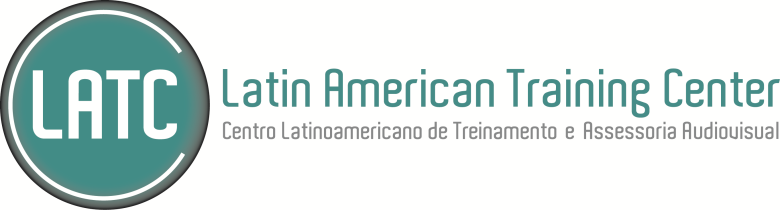 SEMINÁRIO de Cinema 3DTecnologia, Produção e Exibição no Brasil e no mundoCINEMARK - PRAIA DE BOTAFOGO, 400, LOJA 800, BOTAFOGORIO DE JANEIRO, 28 DE MAIO, DE 10H ÀS 18HApoios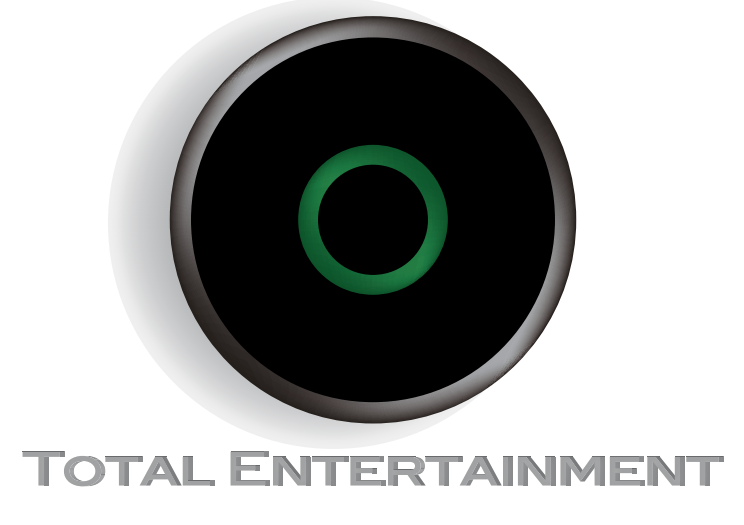 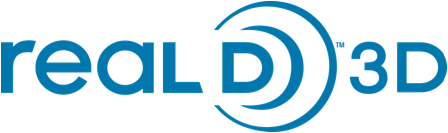 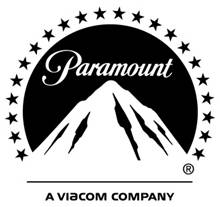 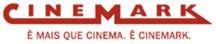 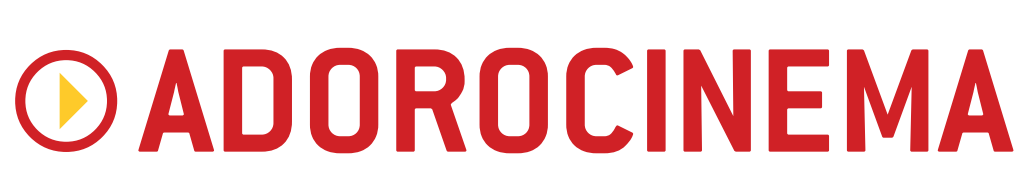 FICHA DE INSCRIÇÃOA TAXA DE INSCRIÇÃO do “seminário de cinema 3d” CUSTA R$ 250,00.Associados comprovados de SICAV, ABPITV e servidores públicos têm desconto 10%. Nestes casos, O VALOR DA TAXA DE INSCRIÇÃO SERÁ DE R$ 225,00.ESTUDANTES TÊM DESCONTO DE 20%. Assim o valor da taxa será R$ 200,00.INTERESSADOS DEVERÃO ENVIAR ESSE FORMULÁRIO PREENCHIDO E ASSINADO PARA O EMAIL contactlatc@gmail.com com o assunto de email “seminário 3d”.APÓS O ENVIO DO FORMULÁRIO PREENCHIDO CORRETAMENTE, cada participante receberá um email com as instruções para o pagamento da taxa de inscrição.o pagamento deverá ser realizado através de depósito bancário identificado NA CONTA QUE SERÁ INFORMADA via email PELA ORGANIZAÇÃO DO seminário.em seguida, o participante deverá enviar o comprovante do pagamento escaneado via email para a confirmação da inscrição.a inscrição será confirmada através de email da organização, apenas nos casos de envio do formulário de inscrição preenchido e assinado corretamente e da confirmação do pagamento da taxa de inscrição.( X ) Declaro que li e compreendi o processo de inscrição, o formato do evento e as condições de realização descritas no material de divulgação e na programação do “Seminário de Cinema 3D”, evento organizado pelo LATC – Latin American Training Center.LOCAL: ____________________________	DATA:  _______________	ASSINATURA: __________________________________________________________							NOME COMPLETONOME COMPLETONOME COMPLETONOME COMPLETONOME COMPLETONOME COMPLETONOME COMPLETORGRGORG. EXP/ UFORG. EXP/ UFCPFCPFDATA NASC.ENDEREÇO COMPLETO (Rua, Nº, Bairro, Cidade, UF, CEP)ENDEREÇO COMPLETO (Rua, Nº, Bairro, Cidade, UF, CEP)ENDEREÇO COMPLETO (Rua, Nº, Bairro, Cidade, UF, CEP)ENDEREÇO COMPLETO (Rua, Nº, Bairro, Cidade, UF, CEP)ENDEREÇO COMPLETO (Rua, Nº, Bairro, Cidade, UF, CEP)ENDEREÇO COMPLETO (Rua, Nº, Bairro, Cidade, UF, CEP)ENDEREÇO COMPLETO (Rua, Nº, Bairro, Cidade, UF, CEP)TELEFONETELEFONECELULARCELULAREMAILEMAILEMAILEMPRESA/ INSTITUIÇÃO (opcional)EMPRESA/ INSTITUIÇÃO (opcional)EMPRESA/ INSTITUIÇÃO (opcional)EMPRESA/ INSTITUIÇÃO (opcional)CARGO/ FUNÇÃO (opcional) CARGO/ FUNÇÃO (opcional) CARGO/ FUNÇÃO (opcional) CARGO/ FUNÇÃO (opcional) WEBSITE (Pessoal/ Empresa)WEBSITE (Pessoal/ Empresa)WEBSITE (Pessoal/ Empresa)SE VOCÊ POSSUI ALGUM VÍNCULO PARA DESCONTO, ASSINALE ABAIXO.SE VOCÊ POSSUI ALGUM VÍNCULO PARA DESCONTO, ASSINALE ABAIXO.SE VOCÊ POSSUI ALGUM VÍNCULO PARA DESCONTO, ASSINALE ABAIXO.SE VOCÊ POSSUI ALGUM VÍNCULO PARA DESCONTO, ASSINALE ABAIXO.SE VOCÊ POSSUI ALGUM VÍNCULO PARA DESCONTO, ASSINALE ABAIXO.SE VOCÊ POSSUI ALGUM VÍNCULO PARA DESCONTO, ASSINALE ABAIXO.SE VOCÊ POSSUI ALGUM VÍNCULO PARA DESCONTO, ASSINALE ABAIXO.SICAV (      )ABPITV (      )ABPITV (      )SERV. PÚBLICO (      )SERV. PÚBLICO (      )ESTUDANTE (      )ESTUDANTE (      )